                                                                                                                                                      Miasto i Gmina Jabłonowo Pomorskie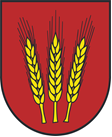 ul. Główna 28, 87-330 Jabłonowo Pomorskietel. 56 6976800, fax: 566979001www.jablonowopomorskie.plZNAK SPRAWY: GKA.271.4.2017 SPECYFIKACJA ISTOTNYCH WARUNKÓW ZAMÓWIENIA POSTĘPOWANIE PROWADZONE PN.: Dostawa i rozładunek kruszywa naturalnego kamiennego łamanego do remontów dróg gminnych Miasta i Gminy Jabłonowo PomorskieTRYB POSTĘPOWANIA: PRZETARG  NIEOGRANICZONY Postępowanie zostanie przeprowadzone na podstawie ustawy z dnia 29 stycznia 2004 r. Prawo zamówień publicznych, przepisów wykonawczych wydanych na jej podstawie oraz niniejszej Specyfikacji Istotnych Warunków Zamówienia. WYKONAŁ:ZATWIERDZIŁ: ….……………………………………………… (data i podpis) INFORMACJE OGÓLNE Adres Zamawiającego: Miasto i Gmina Jabłonowo Pomorskie z siedzibą: 87-330 Jabłonowo Pomorskie, ul. Główna 28, reprezentowana przez: Przemysława Górskiego  – Burmistrza Miasta i Gminy Jabłonowo Pomorskie . Nazwa i numer referencyjny nadany sprawie przez Zamawiającego: niniejsze postępowanie o udzielenie zamówienia jest prowadzone pod nazwą: „Dostawa i rozładunek kruszywa naturalnego kamiennego łamanego do remontów dróg gminnych Miasta i Gminy Jabłonowo Pomorskie” Numer referencyjny sprawy: GKA.271.4.2017. Tryb udzielenia zamówienia: Postępowanie jest prowadzone w trybie przetargu nieograniczonego w procedurze przewidzianej dla udzielenia zamówienia na dostawy o wartości nie przekraczającej wyrażonej w złotych równowartości kwoty 209.000 EURO.  Sposób porozumiewania się Zamawiającego z Wykonawcami oraz osoby upoważnione do kontaktu z Wykonawcami: Wnioski, informacje, oświadczenia i zawiadomienia zamawiający i wykonawcy przekazują: pisemnie: drogą pocztową na adres korespondencyjny: Miasto i Gmina Jabłonowo Pomorskie, ul. Główna 28,  87-330 Jabłonowo Pomorskie, osobiście w godzinach pracy (patrz pkt.4.4), faksem na numer:  56 69 79 001 . drogą elektroniczną na adres: sekretariat@jablonowopomorskie.plKażdorazowo w treści przekazywanego dokumentu należy przywołać numer referencyjny nadany sprawie przez Zamawiającego: GKA.271.4.2017. W przypadku przekazania treści wniosku, informacji, oświadczenia lub zawiadomienia za pomocą faksu lub e-maila, każda ze stron na żądanie drugiej strony niezwłocznie potwierdza fakt ich otrzymania. Zamawiający do bezpośredniego kontaktowania się z Wykonawcami upoważnił: Artur Lula, tel.: 56 69 76 819, Godziny pracy Urzędu Miasta i Gminy w Jabłonowie Pomorskim (z wyłączeniem dni ustawowo wolnych od pracy), odpowiednio: poniedziałek, od 7 30 do 17 00wtorek środa, czwartek, od 7 30do 15 30piątek, od 7 30 do 14 00Miejsce opublikowania ogłoszenia o zamówieniu: Biuletyn Zamówień Publicznych, strona internetowa Zamawiającego – www.jablonowopomorskie.pl          tablica ogłoszeń w siedzibie Zamawiającego. OPIS PRZEDMIOTU ZAMÓWIENIA        Przedmiotem zamówienia jest zakup, transport oraz rozładunek na drogach gminnych:- kruszywa naturalnego kamiennego łamanego o frakcji 0-31,5 mm w ilości 700 ton  i frakcji 31,5-63 mm  w ilości 1500 ton z przeznaczeniem na utwardzenie dróg gminnych na terenie gminy Jabłonowo Pomorskie w 2017 roku do następujących Sołectw: Adamowo, Budziszewo, Bukowiec, Buk Pomorski, Gorzechówko, Górale, Kamień, Konojady, Lembarg, Nowa Wieś, Piecewo i Szczepanki. W/w kruszywo musi spełniać wymagania przedstawione w PN-EN 13242 oraz być dopuszczone do powszechnego stosowania w budownictwie (deklaracja zgodności). Dostawa obejmuje zakup, transport oraz rozładunek tłucznia na drodze gminnej. Zamawiający zastrzega sobie prawo do zwiększenia lub zmniejszenia ilości przewidywanego do zakupu kruszywa naturalnego kamiennego łamanego nie więcej jak o 20%. Dopuszczalna masa dostarczonego materiału podczas jednego transportu to 27 ton.; Opis sposobu realizacji zamówienia:- przed rozpoczęciem dostawy i po jej zakończeniu ( opróżnienia środka transportu z kruszywa)   Wykonawca przy udziale przedstawiciela Zamawiającego jest zobowiązany każdorazowo dokonać    ważenia środka transportu przewożącego kruszywo,- Zamawiający w toku realizacji umowy zastrzega sobie prawo dokonania kontroli wagi i jakości przedmiotu każdej dostawy częściowej, W razie stwierdzenie przez upoważnione osoby Urzędu Miasta i Gminy , że dostarczony materiał jest niezgodny z siwz lub ustalonymi w umowie warunkami dostawca zostanie obciążony karami zgodnie z umowa, aż do zerwania umowy włącznie.  Przedmiot zamówienia obejmuje sprzedaż, załadunek, ważenie, transport i rozładunek kruszywa w miejscu wskazanym przez Zamawiającego. Przedmiot zamówienia musi spełniać parametry określone w normach: PN-S-06102:1997 Drogi samochodowe – Podbudowy z kruszyw stabilizowanych mechanicznie PN-EN 13424 Kruszywa do niezwiązanych i hydraulicznie związanych materiałów stosowanych w obiektach budowalnych i budownictwie drogowym.Kruszywa muszą posiadać odpowiednie certyfikaty, świadectwa lub deklaracje zgodności  z w/w normami, które to dokumenty należy dostarczyć Zamawiającemu. Dostawy realizowane będą sukcesywnie, w oparciu o pisemne (elektroniczne na wskazany w umowie e-mail) zapotrzebowania Zamawiającego, określające: rodzaj kruszywa, ilość kruszywa (minimalna ilość dzienna dostaw to 27 ton, maksymalna ilość dzienna to 108 ton), miejsce dostawy i rozładunku kruszywa (rozładunek będzie realizowany bezpośrednio na drodze w każdym z sołectw z terenu Miast i Gminy Jabłonowo Pomorskie )sposób rozładunku kruszywa, tj.: punktowo (we wskazanym miejscu) lub ciągle (na całej długości wskazanego odcinka), termin dostawy: nie później niż 2 dni robocze od dostarczenia zapotrzebowania chyba, że w zapotrzebowaniu określono inny termin, osobę upoważnioną do odbioru dostawy kruszywa. Zamawiający składa zapotrzebowanie pisemnie na adres Wykonawcy pocztą elektroniczną lub w innym obustronnie uzgodnionym trybie. Dostawy realizowane będą przy użyciu samochodów o ładowności 27 ton w dni robocze (od poniedziałku do piątku) w godz. 7:30 – 15:30. Zamawiający zastrzega, że określone w pkt 1 prognozowane ilości kruszywa nie są obligatoryjne i mogą ulec zmianie w zależności od potrzeb Zamawiającego. Z uwagi na możliwość zmiany bieżących potrzeb w trakcie realizacji umowy Zamawiający ma prawo do: zmniejszenia zakresu realizacji przedmiotu zamówienia powodującej zmianę wartości zawartej umowy maksymalnie o 15%. skorzystania z prawa opcji, polegającej na zwiększeniu ilości kruszyw danego rodzaju przy zachowaniu cen jednostkowych podanych w ofercie, powodującej zmianę wartości zawartej umowy maksymalnie o 20%. Wykonawcy nie przysługuje żadne roszczenie w stosunku do Zamawiającego w przypadku wystąpienia okoliczności określonej w pkt 9, w tym: zmiana zaoferowanych przez Wykonawcę w złożonej ofercie cen jednostkowych za kruszywa danego rodzaju, żądanie realizacji umowy do wysokości 100 % ceny umownej. Kod określony w słowniku głównym Wspólnego Słownika Zamówień (CPV): 1) 14212200-2 - Kruszywo2) 14.21.23.00-3 – kamień pokruszony lub rozłupanyTERMIN REALIZACJI PRZEDMIOTU ZAMÓWIENIA Termin realizacji przedmiotu zamówienia: od dnia zawarcia umowy do dnia zrealizowania całości przedmiotu umowy lecz nie dłużej niż do dnia 31.08.2017 roku. WARUNKI UDZIAŁU W POSTĘPOWANIU O udzielenie zamówienia może ubiegać się Wykonawca, który nie podlega wykluczeniu na podstawie art. 24 ust. 1 Pzp oraz spełnia warunki, o których mowa w art. 22 ust. 1 Pzp dotyczące: 1) kompetencji lub uprawnień do prowadzenia określonej działalności zawodowej, o ile wynika to z przepisów odrębnych – zamawiający nie ustanawia szczegółowego warunku w tym zakresie,2) sytuacji ekonomicznej lub finansowej - zamawiający nie ustanawia szczegółowego warunku w tym zakresie,3) zdolności technicznej lub zawodowej – Wykonawca spełni warunek jeżeli wykaże, że dysponuje co najmniej dwoma środkami transportowymi samowyładowczymi o ładowności co najmniej 27 tonWykonawca może polegać na wiedzy i doświadczeniu, potencjale technicznym, osobach zdolnych do wykonywania zamówienia lub zdolnościach finansowych lub ekonomicznych innych podmiotów, niezależnie od charakteru prawnego łączących go z nim stosunków. Wykonawca w takiej sytuacji zobowiązany jest udowodnić Zamawiającemu, iż będzie dysponował tymi zasobami w trakcie realizacji zamówienia, w szczególności przedstawiając  w tym celu pisemne zobowiązanie tych podmiotów do oddania mu do dyspozycji niezbędnych zasobów na potrzeby wykonania niniejszego zamówienia (wzór zobowiązania stanowi załącznik nr 3 do SIWZ) lub inny dokument równoważny. Zamawiający wymaga, aby pisemne zobowiązanie lub dokument równoważny, o którym wyżej mowa określał: zakres dostępnych Wykonawcy zasobów innego podmiotu, sposób wykorzystania zasobów innego podmiotu, przez Wykonawcę przy wykonywaniu zamówienia, charakter stosunku, jaki będzie łączył wykonawcę z innym podmiotem (np. umowa najmu, umowa z podwykonawcą, itp.), zakres oraz okres udziału, w którym podwykonawca będzie uczestniczył przy wykonywaniu niniejszego zamówienia. Podmiot, który zobowiązał się do udostępnienia zasobów zgodnie z pkt 2, odpowiada solidarnie z wykonawcą za szkodę zamawiającego powstałą wskutek nieudostępnienia tych zasobów, chyba że za nieudostępnienie zasobów nie ponosi winy. Stwierdzenie braku podstaw do wykluczenia z postępowania oraz ocena spełnienia warunków udziału w postępowaniu odbędzie się w oparciu o oświadczenia i dokumenty złożone przez Wykonawcę. Ocena spełnienia warunków udziału w postępowaniu odbywa się w systemie zero - jedynkowym, tzn. spełnia/ nie spełnia. Wykonawca, pod rygorem wykluczenia z postępowania, musi nie później niż na dzień składania ofert wykazać, że nie ma podstaw do jego wykluczenia na podstawie art. 24 ust. 1 Pzp oraz, że spełnia warunki udziału w postępowaniu, o których mowa w art. 22 ust. 1 Pzp,  a opisane zostały w pkt 1 ogłoszeniu o zamówieniu oraz Części IV SIWZ. Wykonawca  jest zobowiązany do wniesienia wadium WYMAGANIA DOTYCZĄCE OFERTY Ofertę sporządza się w języku polskim i składa w formie pisemnej pod rygorem nieważności.  Wykonawca może złożyć tylko jedną ofertę. Treść oferty pod rygorem odrzucenia musi odpowiadać treści SIWZ. Zamawiający informuje, że: nie dopuszcza składanie ofert częściowych,  nie dopuszcza składania ofert wariantowych, o których mowa w art. 2 pkt 7 Pzp, przewiduje się realizacji zamówień, o których mowa w art. 67 ust. 1 pkt 7 Pzp, nie przewiduje aukcji elektronicznej, nie przewiduje udzielania zaliczek na poczet wykonania zamówienia, o których mowa w art. 151a Pzp, nie przewiduje zwrotu materiałów stanowiących ofertę (z zastrzeż. art. 97 ust. 2 Pzp), nie przewiduje zwrotu kosztów udziału w postępowaniu (z zastrzeż. art. 93 ust. 4 Pzp). Zamawiający na podstawie art. 36b ust. 1 Pzp żąda, aby w przypadku zamiaru powierzenia wykonania części przedmiotu zamówienia Podwykonawcy/Podwykonawcom, Wykonawca wskazał w ofercie odpowiednie części zamówienia, których wykonanie zamierza im powierzyć oraz podał firmy tych Podwykonawców/Podwykonawcy. Zamawiający zaleca wykorzystanie formularzy załączników dołączonych do SIWZ. Zamawiający dopuszcza złożenie dokumentów sporządzonych na drukach opracowanych przez Wykonawcę. Dokumenty te jednak muszą zawierać oświadczenia potwierdzające brak podstaw do wykluczenia Wykonawcy, spełnienie wymaganych warunków udziału  w postępowaniu oraz, że treść złożonej oferty jest zgodna z treścią SIWZ. Wykonawca składa Ofertę w formie określonej przez Załącznik Nr 1 do SIWZ. Do oferty każdy wykonawca obowiązany jest dołączyć następujące dokumenty: aktualne na dzień składania ofert oświadczenie w zakresie wskazanym w załączniku nr 2 do SIWZ, z następującym zastrzeżeniem: W przypadku wspólnego ubiegania się o zamówienie przez Wykonawców oświadczenie składa każdy z Wykonawców wspólnie ubiegających się  o zamówienie. Oświadczenia te mają potwierdzać spełnianie warunków udziału w postępowaniu, brak podstaw wykluczenia w zakresie, w którym każdy z Wykonawców wykazuje spełnianie warunków udziału  w postępowaniu, brak podstaw wykluczenia, Wykonawca, który powołuje się na zasoby innych podmiotów, w celu wykazania braku istnienia wobec nich podstaw wykluczenia oraz spełniania, w zakresie, w jakim powołuje się na ich zasoby, warunków udziału w postępowaniu zamieszcza informacje o tych podmiotach w w/w oświadczeniu; Wykonawca w terminie 3 dni od dnia zamieszczenia na stronie internetowej informacji, o której mowa w art. 86 ust. 5 Pzp, przekaże Zamawiającemu oświadczenie o przynależności lub braku przynależności do tej samej grupy kapitałowej, o której mowa w art. 24 ust. 1 pkt 23 ustawy Pzp. Wraz ze złożeniem oświadczenia, Wykonawca może przedstawić dowody, że powiązania z innym Wykonawcą nie prowadzą do zakłócenia konkurencji w postępowaniu o udzielenie zamówienia. Oferta oraz wszelkie oświadczenia, o których mowa w pkt 6 Części SIWZ Wykonawca składa w formie oryginału. Pozostałe dokumenty Wykonawca składa w oryginale lub kopii poświadczonej za zgodność z oryginałem. Poświadczenia za zgodność z oryginałem dokonuje odpowiednio Wykonawca, podmiot, na którego zdolnościach lub sytuacji polega Wykonawca, Wykonawcy wspólnie ubiegający się o udzielenie zamówienia publicznego albo podwykonawca, w zakresie dokumentów, które każdego z nich dotyczą. Dokumenty składane w formie kserokopii muszą: umożliwiać Zamawiającemu zapoznanie się z ich treścią (muszą być czytelne), odzwierciedlać wszystkie istotne elementy oryginału, np.: odciski stempli i pieczęci, datę wystawienia, określenie osoby podpisującej i jej podpis, oznaczenie (numer) dokumentu, itp. Zamawiający nie może (nie ma prawa) domyślać się treści złożonych dokumentów, tylko tą treść jednoznacznie odczytać (zidentyfikować). Oferta i wszystkie inne oświadczenia oraz dokumenty potwierdzane za zgodność z oryginałem winny być podpisane przez osobę (lub osoby) do tego upoważnioną, tzn. osobę (lub osoby) upoważnioną do składania oświadczeń woli w imieniu Wykonawcy (lub odpowiednio innego podmiotu, zgodnie z pkt 10) i zaciągania zobowiązań o wartości odpowiadającej cenie złożonej oferty. Na Wykonawcy ciąży obowiązek wykazania, że osoba (lub osoby) składająca ofertę jest do tego uprawniona. W tym celu Wykonawca zobowiązany jest w ofercie załączyć niezbędne dokumenty, potwierdzające sposób jego reprezentowania, jak również niezbędne dokumenty potwierdzające zakres umocowania osoby (lub osób) składającej ofertę. Właściwy sposób reprezentacji Wykonawcy (lub odpowiednio innego podmiotu) tzn., kto jest uprawniony do składania skutecznych oświadczeń woli jest określony (w zależności od statusu prawnego) w odpisie z właściwego rejestru (jeżeli odrębne przepisy wymagają wpisu do rejestru), a w przypadku Wykonawców wspólnie ubiegających się o udzielenie zamówienia, w pełnomocnictwie. W przypadku osoby (lub osób) działającej w imieniu Wykonawcy w oparciu o odrębnie udzielone pełnomocnictwo, w ofercie należy złożyć oryginał pełnomocnictwa lub notarialnie potwierdzoną kopię. Pełnomocnictwo do złożenia oferty w postępowaniu o zamówienie publiczne, jako czynności przekraczającej zakres zwykłego zarządu, dla swojej skuteczności wymaga, aby było pełnomocnictwem rodzajowym lub pełnomocnictwem do poszczególnej czynności. Podpis lub podpisy należy złożyć w taki sposób, aby oferta (oświadczenie woli) była ważna  w rozumieniu przepisów Kodeksu cywilnego (art. 78). Zamawiający zaleca stosowanie  w przypadku nieczytelnego podpisu również pieczęci imiennej, co umożliwi w sposób jednoznaczny identyfikację osoby (lub osób) składającej ofertę i inne oświadczenia.  Dokumenty sporządzone w językach obcych składa się wraz z tłumaczeniem ich treści na język polski. W przypadku, gdy w złożonych przez Wykonawcę dokumentach będą kwoty wyrażone w innej walucie niż w złotych (PLN), Zamawiający dokona jej przeliczenia na złote (PLN) przyjmując do przeliczenia średni kurs (tabela A) Narodowego Banku Polskiego z dnia opublikowania ogłoszenia o zamówieniu w Biuletynie Zamówień Publicznych. Wszelkie ewentualne zmiany (korekty) w treści dokumentu: nanosi się w sposób nie budzący żadnych wątpliwości, co do ostatecznej treści dokumentu, tj. jednoznacznie i czytelnie, autoryzuje się podpisem przez osobę (lub osoby) upoważnioną do reprezentowania Wykonawcy. Zamawiający informuje, że Wykonawca może: wszystkie strony oferty kolejno ponumerować oraz określić ilość stron w ofercie, ofertę trwale zabezpieczyć w sposób uniemożliwiający zamianę jej zawartości (np. całą ofertę przesznurować, końce sznurka zakleić papierem, miejsce łączenia opieczętować i podpisać), W przypadku, gdy oferta zawiera informacje stanowiące tajemnicę przedsiębiorstwa, to na Wykonawcy spoczywa obowiązek odpowiedniego zabezpieczenia tych informacji. Wykonawca zobowiązany jest umieścić stosowne oświadczenie woli na każdej ze stron, których treść ma być zastrzeżona, np.: „Uwaga. Niniejsze informacje stanowią tajemnicę przedsiębiorstwa i nie mogą być udostępnione innym uczestnikom postępowania”. Uwaga Nie ujawnia się informacji stanowiących tajemnicę przedsiębiorstwa w rozumieniu przepisów ustawy o zwalczaniu nie uczciwej konkurencji, jeżeli wykonawca, nie później niż w terminie składania ofert, zastrzegł, że nie mogą być one udostępniane oraz wykazał, iż zastrzeżone informacje stanowią tajemnicę przedsiębiorstwa. Wykonawca nie może zastrzec informacji, o których mowa w art. 86 ust. 4 Pzp. Zgodnie z art. 11 ust. 4 ustawy z dnia 16 kwietnia 1993 r. o zwalczaniu nieuczciwej konkurencji (t.j. Dz.U.  z 2003 r. Nr 153, poz. 1503 z późn. zm.) przez tajemnicę przedsiębiorstwa rozumie się nieujawnione do wiadomości publicznej informacje techniczne, technologiczne, organizacyjne przedsiębiorstwa lub inne informacje posiadające wartość gospodarczą, co do których przedsiębiorca podjął niezbędne działania w celu zachowania ich poufności.  20. Jeżeli wykonawca nie złoży oświadczenia, o którym mowa w pkt 6 ppkt 1) Części V niniejszej SIWZ, oświadczeń lub dokumentów potwierdzających okoliczności, o których mowa w art. 25 ust. 1 Pzp, lub innych dokumentów niezbędnych do przeprowadzenia postępowania, oświadczenia lub dokumenty będą niekompletne, będą zawierały błędy lub będą budzić wskazane przez Zamawiającego wątpliwości, Zamawiający wezwie do ich złożenia, uzupełnienia, poprawienia w terminie przez siebie wskazanym, chyba że mimo ich złożenia oferta Wykonawcy podlegałaby odrzuceniu albo konieczne byłoby unieważnienie postępowania. WYKONAWCY WSPÓLNIE UBIEGAJĄCY SIĘ O UDZIELENIE ZAMÓWIENIA Wykonawcy mogą wspólnie ubiegać się o udzielenie zamówienia składając wspólną ofertę,  w takim przypadku ponoszą solidarną odpowiedzialność za wykonanie umowy. Wykonawcami wspólnie ubiegającymi się o udzielenie zamówienia mogą być: spółka cywilna – w rozumieniu przepisów art. 860-875 KC, Wykonawcy, którzy zawarli porozumienie w celu wspólnego ubiegania się  o udzielenie zamówienia, nie będący spółką cywilną w rozumieniu przepisów KC np.: tak zwane „konsorcjum” dwóch lub więcej Wykonawców. Wykonawcy, którzy wspólnie ubiegają się o zamówienie, ustanawiają „Pełnomocnika” do: 1) reprezentowania ich w postępowaniu o udzielenie zamówienia publicznego, albo 2) reprezentowania w postępowaniu i zawarcia umowy. W ofercie należy złożyć oryginał pełnomocnictwa lub notarialnie potwierdzoną kopię. W przypadku, gdy upełnomocnienie osoby (lub osób) działającej w imieniu Wykonawców wspólnie ubiegających się o zamówienie wynika z treści umowy zawartej pomiędzy Wykonawcami wspólnie ubiegających się o zamówienie, w ofercie składa się oryginał umowy lub notarialnie potwierdzoną kopię. W zakresie spełnienia warunków udziału w postępowaniu, Wykonawcy wspólnie ubiegający się o zamówienie składają dokumenty w taki sposób, aby przy ich ocenie wspólnie spełniali w/w warunki. CENA OFERTY Cenę oferty podaje się w złotych polskich. Zamawiający rozlicza się z Wykonawcą w złotych polskich.  Cena oferty jest ceną w rozumieniu art. 3 ust. 1 pkt 1 i ust. 2 ustawy z dnia 9 maja 2014 r.  o informowaniu o cenach towarów i usług (tj.: Dz. U. z  2014 r., poz. 915). Cena oferty odpowiada zobowiązaniu Wykonawcy dla świadczenia ustalonego zakresem rzeczowym i standardem wykonania przedmiotu zamówienia, stanowi ekwiwalentnie wartość zobowiązania Zamawiającego i obejmuje wykonanie przedmiotu zamówienia na warunkach określonych w niniejszej SIWZ. W celu ustalenia ceny oferty należy skorzystać z załączonych do niniejszej SIWZ formularzy kalkulacji ceny oferty. Do obliczenia ceny oferty należy przyjąć i podać w formularzu oferty cenę kosztorysową  (w rozumieniu art. 629 KC) za realizację przedmiotu zamówienia, która jest sumą iloczynów ilości poszczególnych frakcji kruszywa oraz ich ryczałtowych (w rozumieniu art. 632 KC) cen jednostkowych, określonych w kalkulacji ceny oferty. Cena oferty obejmuje wszelkie ewentualne rabaty, bonifikaty, promocje, upusty, itp. Wykonawca sporządza kalkulację ceny oferty przy uwzględnieniu wszystkich niezbędnych kosztów związanych z realizacją przedmiotu umowy wprost lub pośrednio określonych w SIWZ i załącznikach, między innymi: wszelkie opłaty i podatki naliczone zgodnie z obowiązującymi przepisami w tym zakresie, w szczególności podatek od towarów i usług w wysokości określonej ustawą z dnia 11 marca 2004 r. o podatku od towarów i usług (tj. Dz. U. z 2016 roku poz. 710 z poźn. zm.) Określenie stawki podatku VAT jest obowiązkiem Wykonawcy. Zgodnie  z ust. 1 Komunikatu Prezesa Głównego Urzędu Statystycznego z dnia 24 stycznia 2005 r. (Dz. Urz. GUS Nr 1 z 2005r., poz. 11) w sprawie trybu wydawania opinii interpretacyjnych:  „Zasadą jest, że zainteresowany podmiot sam klasyfikuje prowadzona działalność, swoje produkty (wyroby i usługi), towary, środki trwałe i obiekty budowlane według zasad określonych w poszczególnych klasyfikacjach i nomenklaturach, wprowadzonych rozporządzeniami Rady Ministrów lub stosowanych bezpośrednio na podstawie przepisów Wspólnoty Europejskiej". koszty załadunku, transportu i rozładunku do miejsca dostawy, koszty pośrednie, zysk wraz z całym ryzykiem ogólnym. MODYFIKACJE I WYJAŚNIENIA TREŚCI SIWZ Wykonawca może zwrócić się do Zamawiającego z wnioskiem o wyjaśnienie treści SIWZ  w sposób opisany w pkt 4.1. Części I SIWZ. Zamawiający udziela wyjaśnień niezwłocznie, jednak nie później niż na 2 dni przed upływem terminu składania ofert pod warunkiem, że wniosek o wyjaśnienie wpłynął do Zamawiającego nie później niż do końca dnia, w którym upływa połowa wyznaczonego terminu składania ofert.  Treść zapytań wraz z wyjaśnieniami Zamawiający przekazuje Wykonawcom, którym doręczył SIWZ (bez ujawniania źródła zapytania) i zamieszcza na stronie internetowej www.jablonowopomorskie.pl. Każda wprowadzona modyfikacja zostanie niezwłocznie przekazana Wykonawcom, którym doręczono SIWZ i zamieszczona na stronie internetowej www.jablonowopomorskie.pl, stając się automatycznie integralną częścią SIWZ. Wszelkie wprowadzone przez Zamawiającego zmiany są wiążące dla Wykonawcy. Zamawiający przedłuża termin składania ofert, jeśli w wyniku modyfikacji treści SIWZ niezbędny jest dodatkowy czas na wprowadzenie zmian w ofertach. SKŁADANIE OFERTY Wykonawca składając ofertę pozostaje nią związany przez okres 30 dni od upływu terminu składania ofert. Zamawiający może zwrócić się do Wykonawców o wyrażenie zgody na przedłużenie terminu związania ofertą. Wykonawca, który nie zgodzi się na przedłużenie okresu związania ofertą zostanie wykluczony z postępowania, przy czym fakt ten nie skutkuje utratą wadium. Wykonawca jest uprawniony w każdym czasie, przed upływem terminu związania ofertą, samodzielnie przedłużyć termin związania ofertą. Przedłużenie okresu związania ofertą, o którym mowa w pkt 2 i 3, jest dopuszczalne tylko  z jednoczesnym przedłużeniem okresu ważności wadium albo, jeżeli to jest niemożliwe,  z wniesieniem nowego wadium na przedłużony okres związania ofertą. Jeżeli przedłużenie terminu związania z ofertą dokonywane jest po wyborze oferty najkorzystniejszej, obowiązek wniesienia nowego wadium lub jego przedłużenia dotyczy jedynie Wykonawcy, którego oferta została wybrana jako najkorzystniejsza. Dokumenty określone przez Zamawiającego w pkt 6 Części V SIWZ, należy złożyć  w zamkniętym opakowaniu. Opakowaniem mogą być np. dwie zamknięte koperty oznaczone  w sposób następujący: 1) opakowanie - koperta zewnętrzna: Konsekwencje złożenia oferty niezgodnie z opisem podanym w pkt 5 ponosi Wykonawca. Niewłaściwe oznaczenie opakowania może spowodować np. potraktowanie przesyłki zawierającej ofertę jako zwykłej korespondencji. Powyższe dotyczy również przesyłek kurierskich – w takim przypadku w opakowaniu przesyłki, również musi znajdować się zamknięte opakowanie oznakowane jak podano w pkt 5. Miejsce składania ofert: Urząd Miasta i Gminy Jabłonowo Pomorskie, ul. Główna 28, 87-330 Jabłonowo Pomorskie  pokój nr 10 (Sekretariat) Termin składania ofert: 14.04.2017 r. do godz. 1100. Wykonawca ponosi wszelkie konsekwencje związane ze złożeniem oferty w innym miejscu lub terminie niż określono w pkt 7 i 8. Terminem złożenia oferty jest termin odnotowany na opakowaniu (kopercie) oferty w chwili jej otrzymania przez Zamawiającego. Naruszeniem terminu do złożenia oferty jest każde spóźnienie się ze złożeniem oferty, niezależnie od przyczyn i wymiaru czasowego tego spóźnienia. Wszelkie wątpliwości, co do terminu złożenia oferty będą rozstrzygane w oparciu  o odnotowaną na opakowaniu (kopercie) oferty: datę (dzień/miesiąc/rok) i porę (godzina/ minuta). Oferta, która wpłynie do Zamawiającego po upływie terminu składania ofert będzie odesłana do Wykonawcy w terminie podanym w art. 84 ust. 2 Pzp. ZMIANA I WYCOFANIE OFERTY Wykonawca może zmienić lub wycofać ofertę za pomocą pisemnego powiadomienia, tylko przed upływem terminu składania ofert. Powiadomienie o zmianie lub wycofaniu oferty muszą być złożone w sposób określony  w pkt 5 Części IX SIWZ. Dodatkowo na kopercie należy umieścić adnotację: w przypadku zmiany treści oferty ”ZMIANA TREŚCI OFERTY”, w przypadku wycofania oferty ”WYCOFANIE OFERTY”. W przypadku wycofania oferty przed upływem terminu składania ofert, oferta zostanie zwrócona Wykonawcy niezwłocznie po upływie terminu otwarcia ofert. WADIUM 1. Zamawiający  wymaga wniesienia wadium w kwocie  3 500,00 zł ( słownie: trzy tysiące pięćset złotych 00/100).1.1. Wykonawca wnosi wadium w wybranej przez siebie, wymienionej poniżej, formie:1) w pieniądzu, przelewem na rachunek bankowy: BS Brodnica Oddz. Jabłonowo Pomorskie nr  50 9484 1150 0400 0547 2004 0007 z adnotacją „Wadium – Dostawa i rozładunek kruszywa naturalnego kamiennego łamanego do remontów dróg gminnych Miasta i Gminy Jabłonowo Pomorskie”2) w poręczeniach bankowych lub poręczeniach spółdzielczej kasy oszczędnościowo - kredytowej,      z tym, że zobowiązanie kasy jest zobowiązaniem pieniężnym,3) w gwarancjach bankowych, 4) w gwarancjach ubezpieczeniowych 5) w poręczeniach udzielanych przez podmioty, o których mowa w art. 6b ust. 5 pkt 2 ustawy z dnia 9 listopada 2000 r. o utworzeniu Polskiej Agencji Rozwoju Przedsiębiorczości (Dz. U. z 2007 r. Nr 42, poz. 275) w terminie 2014-04-16, sposób przekazania: razem z ofertą1.2. Wadium wniesione w pieniądzu zamawiający przechowuje na rachunku bankowym.1.3. Wadium wniesione w pieniądzu należy złożyć najpóźniej na dzień przed terminem otwarcia ofert. Przy czym za termin wniesienia wadium w formie pieniężnej przyjmuje się termin uznania na rachunku bankowym zamawiającego.1.4. Wadium wniesione w pieniądzu, zostanie zwrócone wraz z odsetkami wynikającymi z umowy rachunku bankowego, na którym było ono przechowywane, pomniejszone o koszty prowadzenia rachunku bankowego oraz prowizji bankowej za przelew pieniędzy na rachunek bankowy wskazany przez wykonawcę.1.5.. Wadium wniesione w formie innej niż pieniądz należy złożyć w formie oryginału, razem z ofertą w osobnej kopercie.1.6. Polisa, poręczenie, gwarancja lub inny dokument stanowiący formę wadium winno zawierać stwierdzenie, że na pierwsze pisemne żądanie Zamawiającego wzywające do zapłaty kwoty wadium zgodnie z warunkami specyfikacji istotnych warunków zamówienia, następuje jego bezwarunkowa wypłata bez jakichkolwiek zastrzeżeń ze strony gwaranta / poręczyciela.1.7. W przypadku niezabezpieczeni oferty jedną z określonych w niniejszej specyfikacji form wadium wykonawca zostanie wykluczony z udziału w postępowaniu, a jego oferta podlegać będzie odrzuceniu.1.8..Zamawiający zwróci niezwłocznie wadium wszystkim wykonawcom po wyborze najkorzystniejszej oferty lub unieważnieniu postępowania, z wyjątkiem wykonawcy, którego oferta zostanie wybrana jako najkorzystniejsza.1.9. Wykonawcy, którego oferta zostanie wybrana jako najkorzystniejsza, Zamawiający zwróci wadium niezwłocznie po zawarciu umowy.1.10 Zamawiający zwróci niezwłocznie wadium na wniosek wykonawcy, który wycofał ofertę przed upływem terminu składania ofert.1.11. Zamawiający zatrzymuje wadium wraz z odsetkami, jeżeli wykonawca, którego oferta została wybrana  odmówił podpisania umowy w sprawie zamówienia publicznego na warunkach określonych w ofercie, lub zawarcie umowy w sprawie zamówienia publicznego stało się niemożliwe z przyczyn leżących po stronie wykonawcy.1.12. W zakresie wadium obowiązują uregulowania Prawa zamówień publicznych zawarte w art. 45 i 46  Prawa zamówień publicznych.OTWARCIE OFERT Otwarcie ofert nastąpi w  siedzibie Zamawiającego (sala narad biuro  nr 1). w terminie: 14.04.2017 r. do godz. 1115Bezpośrednio przed otwarciem ofert Zamawiający poda kwotę, jaką zamierza przeznaczyć na sfinansowanie zamówienia. Podczas publicznego otwarcia ofert Zamawiający odczyta zawarte w poszczególnych ofertach informacje dotyczące nazwy (firmy) oraz adresu Wykonawcy, ceny, terminu wykonania, okresu gwarancji i warunków płatności. Wykonawca nieobecny na publicznym otwarciu ofert może zwrócić się do Zamawiającego  z wnioskiem o przesłanie informacji z przebiegu otwarcia ofert. Niezwłocznie po otwarciu ofert Zamawiający zamieszcza na stronie internetowej www.jablonowopomorskie.pl  informacje dotyczące: kwoty, jaką zamierza przeznaczyć na sfinansowanie zamówienia, firm oraz adresów Wykonawców, którzy złożyli oferty w terminie, ceny, terminu wykonania zamówienia, okresu gwarancji i warunków płatności zawartych w ofertach. KRYTERIA I ZASADY OCENY OFERTY W części niejawnej dla Wykonawcy Zamawiający dokona oceny złożonych ofert w trzech etapach: Etap I – ocena formalna ofert: badanie zgodności ofert z Pzp i SIWZ. Etap II – ocena merytoryczna ofert: badanie ofert pod względem zgodności merytorycznej  z warunkami określonymi w Części II oraz VII SIWZ. Etap III – ocena ofert i wybór najkorzystniejszej oferty w oparciu o kryteria i zasady oceny ofert określone w pkt 3 – 7. Zamawiający zastrzega sobie prawo do żądania wyjaśnień treści złożonej oferty. Przy wyborze oferty Zamawiający będzie się kierował kryterium: Cena – znaczenie – 100% Ocena ofert będzie przeprowadzona według poniższego algorytmu (wzoru): 1) Dla każdej części zamówienia -  kryterium ceny: C= Cmin x 100 Cof gdzie, powyższe oznacza odpowiednio: C – ilość punktów otrzymanych przez ocenianą ofertę w kryterium ceny, Liczba punków jest liczona z dokładnością do dwóch miejsc po przecinku, zaokrągleń dokonuje się w ten sposób, że końcówki poniżej 0,005 punkta pomija się, a końcówki 0,005 punkta i wyższe zaokrągla się o 0,01 punkta. Cmin – najniższa cena spośród wszystkich nie odrzuconych ofert (łącznie z  VAT), Cof – cena ocenianej oferty (łącznie z VAT). Jeżeli złożono ofertę, której wybór prowadziłby do powstania u zamawiającego obowiązku podatkowego zgodnie z przepisami o podatku od towarów i usług, zamawiający w celu oceny takiej oferty dolicza do przedstawionej w niej ceny podatek od towarów i usług, który miałby obowiązek rozliczyć zgodnie z tymi przepisami. Wykonawca, składając ofertę, informuje zamawiającego, czy wybór oferty będzie prowadzić do powstania u zamawiającego obowiązku podatkowego, wskazując nazwę (rodzaj) towaru lub usługi, których dostawa lub świadczenie będzie prowadzić do jego powstania, oraz wskazując ich wartość bez kwoty podatku. Oferta, która uzyska największą ilość punktów dla danej części zamówienia, liczoną według powyższego wzoru, zostanie uznana przez Zamawiającego za ofertę najkorzystniejszą. Jeżeli nie można dokonać wyboru oferty najkorzystniejszej ze względu na to, że zostały złożone oferty o takiej samej cenie, zamawiający wzywa wykonawców, którzy złożyli te oferty, do złożenia w terminie określonym przez zamawiającego ofert dodatkowych. Wykonawcy, składając oferty dodatkowe, nie mogą zaoferować cen wyższych niż zaoferowane w złożonych ofertach. Ocena ofert dodatkowych zostanie przeprowadzona zgodnie z pkt 4. Zamawiający unieważni postępowanie w przypadku gdy zostały złożone oferty dodatkowe  o takiej samej cenie. KOREKTA OMYŁEK PISARSKICH I RACHUNKOWYCH Zamawiający poprawia następujące rodzaje omyłek ujawnionych w ofercie: oczywiste omyłki pisarskie, za które w szczególności uznaje się niedokładności przypadkowe. „Oczywistość” omyłki polega na tym, że określona niedokładność nasuwa się sama przez się każdemu, bez potrzeby przeprowadzania dodatkowych badań czy ustaleń, jako przypadkowe przeoczenie, właściwy sens oświadczenia (dokumentu) pozostaje nadal uchwytny, oczywiste omyłki rachunkowe, za które w szczególności uznaje się nieprawidłowe dokonanie działań arytmetycznych. Zamawiający uwzględnienia konsekwencje rachunkowe dokonanych poprawek, omyłki polegające na niezgodności oferty SIWZ, inne niż określone w pkt 1 ppkt 1 i 2, które nie powodują istotnych zmian w treści oferty. Zamawiający o fakcie poprawienia omyłki niezwłocznie zawiadamia Wykonawcę, którego oferta została poprawiona. Zamawiający odrzuci ofertę w przypadku, gdy Wykonawca w terminie 3 dni od dnia doręczenia zawiadomienia nie zgodził się na poprawienie omyłki, o której mowa w pkt 1  ppkt 3. WYNIKI PRZEPROWADZONEGO POSTĘPOWANIA Zamawiający o wyborze najkorzystniejszej oferty zawiadamia niezwłocznie zgodnie z treścią art. 92 Pzp. Wykonawca, którego oferta została wybrana do realizacji zamówienia zostanie powiadomiony przez Zamawiającego o terminie i miejscu zawarcia umowy. WARUNKI ZAWARCIA UMOWY Wykonawca w celu zawarcia umowy w sprawie zamówienia publicznego, zobowiązany jest stawić się w miejscu i czasie określonym w powiadomieniu przesłanym przez Zamawiającego. Strony przed zawarciem umowy mogą uzupełnić lub zmodyfikować Wzór Umowy w zakresie, który nie został określony w ofercie, np. kwestie organizacyjno-porządkowe. Zamawiający zawiera umowę z wybranym Wykonawcą  na warunkach określonych w złożonej ofercie oraz we Wzorze Umowy, który został określony Załącznikiem Nr 4 do SIWZ. Osoby reprezentujące Wykonawcę przy podpisywaniu umowy powinny posiadać ze sobą dokumenty potwierdzające ich umocowanie do podpisania umowy, o ile umocowanie to nie będzie wynikać z dokumentów załączonych do oferty. W przypadku wyboru oferty złożonej przez Wykonawców wspólnie ubiegających się o udzielenie zamówienia Zamawiający wymaga przed jej zawarciem dostarczenia dokumentu regulującego współpracę tych Wykonawców. Umowa taka winna określać strony umowy, cel działania, sposób współdziałania, zakres prac przewidzianych do wykonania każdemu z nich, solidarną odpowiedzialność za wykonanie zamówienia, oznaczenie czasu trwania współpracy (obejmującego okres realizacji przedmiotu zamówienia, gwarancji i rękojmi), wykluczenie możliwości wypowiedzenia umowy przez któregokolwiek z jego członków do czasu wykonania zamówienia. Umowy w sprawach zamówień publicznych są jawne i podlegają udostępnieniu, na podstawie art. 139 ust. 3 Pzp, na zasadach określonych w przepisach o dostępie do informacji publicznej (t.j.: Dz. U. z 2016 r., poz. 1764). ZMIANA POSTANOWIEŃ ZAWARTEJ UMOWY Zmiany postanowień zawartej umowy w stosunku do treści złożonej przez Wykonawcę oferty, która została wybrana jako oferta najkorzystniejsza, są możliwe w zakresie określonym we wzorze umowy (Załącznik Nr 4 do SIWZ) oraz w pozostałych okolicznościach wskazanych w art. 144 Pzp. POUCZENIE O ŚRODKACH ODWOŁAWCZYCH Każdemu Wykonawcy, a także innemu podmiotowi, jeżeli ma lub miał interes w uzyskaniu danego zamówienia oraz poniósł lub może ponieść szkodę w wyniku naruszenia przez Zamawiającego przepisów Pzp przysługują środki ochrony prawnej przewidziane w dziale VI Pzp jak dla postępowań poniżej kwoty określonej w przepisach wykonawczych wydanych na podstawie art. 11 ust. 8 Pzp.  Środki ochrony prawnej wobec ogłoszenia o zamówieniu oraz SIWZ przysługują również organizacjom wpisanym na listę, o której mowa w art. 154 pkt 5 Pzp.  POSTANOWIENIA KOŃCOWE Protokół postępowania wraz z załącznikami jest jawny. Załączniki do protokołu udostępnia się po dokonaniu wyboru najkorzystniejszej oferty lub unieważnieniu postępowania, z tym że oferty udostępnia się od chwili ich otwarcia. Udostępnienie treści protokołu i załączników, odbywać się będzie wg poniższych zasad: udostępnienie następuje po złożeniu wniosku w sposób opisany w pkt 4.1. Części I SIWZ, wniosek musi zawierać żądany zakres i formę udostępnienia dokumentów, Zamawiający ustali, z uwzględnieniem złożonych w ofertach zastrzeżeń o tajemnicy przedsiębiorstw zakres informacji, które mogą być udostępnione, 4) Zamawiający wyznacza termin udostępnienia dokumentów. W sprawach nieuregulowanych niniejszą SIWZ zastosowanie mają przepisy: ustawy z dnia 29 stycznia 2004 r. Prawo zamówień publicznych (t. j. Dz. U. z 2015 r.  poz. 2164 z późn. zm.) oraz aktów prawnych wydanych na jej podstawie, ustawy z dnia 23 kwietnia 1964 r. Kodeks cywilny (t.j.: Dz. U. z 2016 r., poz.380  z późn. zm.), obowiązujące w zakresie przedmiotowym. WYKAZ ZAŁĄCZNIKÓW DO SIWZ Załącznik nr 1 – Formularz Oferty, Załącznik nr 2 – Formularz Oświadczenia o braku podstaw do wykluczenia, Załącznik nr 3 – Wzór zobowiązania, Załącznik nr 4 – Wzór umowy. UWAGA W dobrze pojętym interesie Wykonawcy jest: dokładne zapoznanie się z treścią SIWZ (treść oferty musi odpowiadać treści SIWZ),  bieżące śledzenie przedmiotowego postępowania na stronie internetowej. Zamawiający na stronie www.jablonowopomorskie.pl  zamieszcza istotne dla przedmiotowego postępowania informacje, w szczególności: treść pytań dotyczących treści SIWZ i treść udzielonych przez Zamawiającego wyjaśnień, modyfikacje treści SIWZ, informację o wyborze najkorzystniejszej oferty. Złożenie oferty, której treść nie odpowiada treści SIWZ, skutkuje odrzuceniem oferty (art. 89 ust.1 pkt2 Pzp). Miasto i Gmina Jabłonowo Pomorskieul. Główna 28                                                                                     87-330 Jabłonowo Pomorskie……………………………………   (Nazwa i adres Wykonawcy)                                    OFERTA ZNAK SPRAWY: GKA.271.4.2017 Dostawa i rozładunek kruszywa naturalnego kamiennego łamanego do remontów dróg gminnych Miasta i Gminy Jabłonowo PomorskieNie otwierać przed dniem 14.04.2017r. godz. 1115